ใบสมัครโครงการ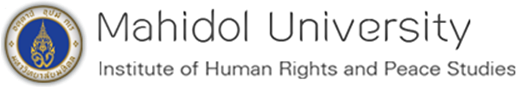 Designing for the future 5ระหว่างวันที่ 6 – 9 มิถุนายน 2562ณ สถาบันสิทธิมนุษยชนและสันติศึกษา มหาวิทยาลัยมหิดลส่วนที่ 1 ประวัติส่วนบุคคลชื่อ       				        		นามสกุล   			          			   ชื่อเล่น		                              	 วัน/เดือน/ปี เกิด 						อายุ 		ปี  นับถือ/ความเชื่อ ทางศาสนา 			          							 	    รหัสประจำตัวประชาชน (สำหรับยื่นทำประกันการเดินทาง) 	          				                 	กำลังศึกษาอยู่ระดับ/ชั้นปีที่		  คณะ/สาขา/เอกวิชา   			          				มหาวิทยาลัย/วิทยาลัย/สถาบัน		             								                                              จังหวัด			      	        				                       				         ที่อยู่ปัจจุบัน(ที่ติดต่อได้สะดวก)เลขที่	     	     ซอย				              	 หมู่ที่		     ถนน		       	    			  แขวง/ตำบล						 เขต/อำเภอ				จังหวัด					รหัสไปรษณีย์		โทรศัพท์							E – mail 					Facebook												ชื่อผู้ปกครองที่สามารถติดต่อได้						เกี่ยวข้องเป็น			โทรศัพท์													ชื่อบุคคลและเบอร์ติดต่อกรณีฉุกเฉิน  	1.													2.									ชื่อเพื่อนที่เคยผ่านค่ายของสถาบันสิทธิฯ (สำหรับเป็นบุคคลอ้างอิง)		                                                  		                                     เบอร์โทร                                                          	รับประทานอาหาร		 ทั่วไป	   มังสวิรัติ	  ฮาลาล	 อื่นๆ ระบุ		โรคประจำตัว(อย่างละเอียด)																								อาหารที่แพ้หรือยาที่แพ้หรือสิ่งที่แพ้ (ระบุอย่างละเอียด) 																					*กิจกรรม / ค่าย / การอบรม ที่เคยเข้าร่วม ทำหน้าที่อะไรบ้างที่ผ่านมา (โปรดระบุอย่างละเอียด)                 																*ปัจจุบันอยู่ในชมรม / กลุ่ม / องค์กร ใด เกี่ยวกับงานด้านไหน  และทำหน้าที่อะไร (โปรดระบุ)ส่วนที่ 2 ข้อคำถาม  (โปรดกรอกให้ละเอียด)1. แนะนำตัว อธิบายตัวเอง ที่คิดว่าเป็นตัวเองที่สุด ให้เราได้รู้จักกันมากขึ้น (เช่น ลักษณะนิสัย/ ความสนใจ/ ทักษะพิเศษ/งานอดิเรกหรือสิ่งที่ชอบทำในเวลาว่างจากการเรียน/สิ่งที่ภูมิใจและสิ่งที่ล้มเหลว)2. บอกเล่าความสนใจหรือความเข้าใจของท่านต่อประเด็นสิทธิมนุษยชนและสันติภาพ3. กระบวนการเรียนรู้อย่างมีส่วนร่วมในความคิดของท่านคืออะไร4. ท่านมีความคาดหวังต่อกิจกรรมครั้งนี้อย่างไร และท่านคิดว่าจะนำประสบการณ์ที่ได้ไปขยายผลต่ออย่างไร5. ประเด็นที่คุณสนใจอยากแลกเปลี่ยน-ขับเคลื่อนสังคมกับผู้เข้าร่วมคนอื่น ๆ หรือประเด็นปัญหาทางสังคม ประเด็นสิทธิมนุษยชนและสันติภาพที่คุณสนใจ (                           			)ผู้สมัคร